Questinnaire – What do I know about transversal skills?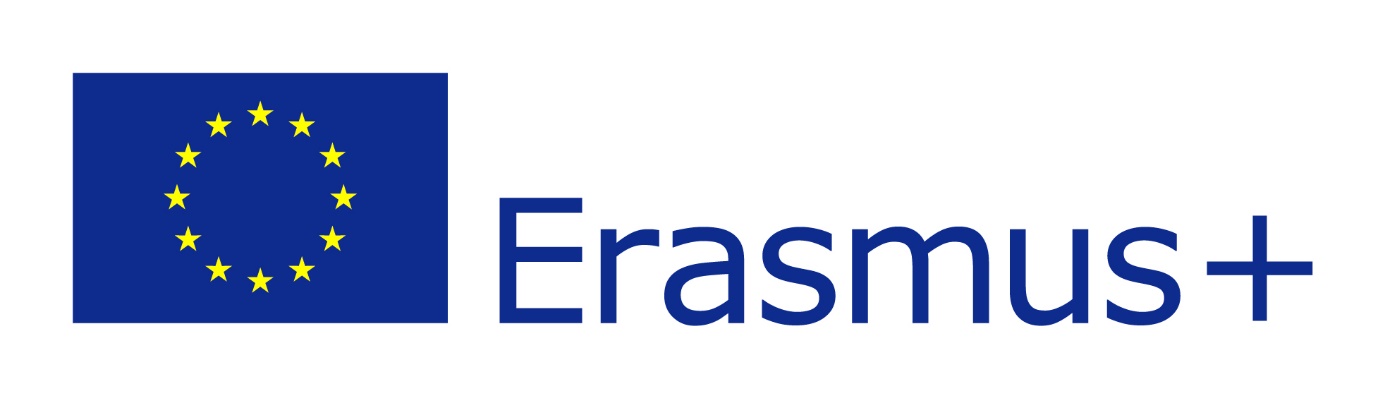 Which definition is  the definition of transversal skills?The skills individuals have which are relevant to jobs and occupations other than the ones they currently have or have recently had. These skills may also have been acquired through non-work or leisure activities or through participation in education or training.They are relevant to a broad range of occupations and sectors. They are often referred to as core skills, basic skills or soft skills, the cornerstone for the personal development of a person. Transversal skills and competences are the building blocks for the development of the "hard" skills and competences required to succeed on the labour marketBothCan transversal skills be measured by most tests?YesNoI don’t knowThere are 8 the Key competences For Lifelong Learning which European Comission wants to strengthen in Erasmus+ projects. Underline them (choose from the list)Communication in the mother tongue, Communication in foreign languages,Mathematical competence and basic competences in science and technology, First Aid, Digital competence, Learning to learn, Driving, Social and civic competences,  Sense of initiative and entrepreneurship and  Cultural awareness and expression, survival skills.